НОВА ГОДИНА в ДУБАЙ 2023ДУБАЙ - ПЕРЛАТА НА ОРИЕНТА 202229.12 – 04.01.20236 дни/ 5 нощувкиСамолетна програма с полети на Fly Dubai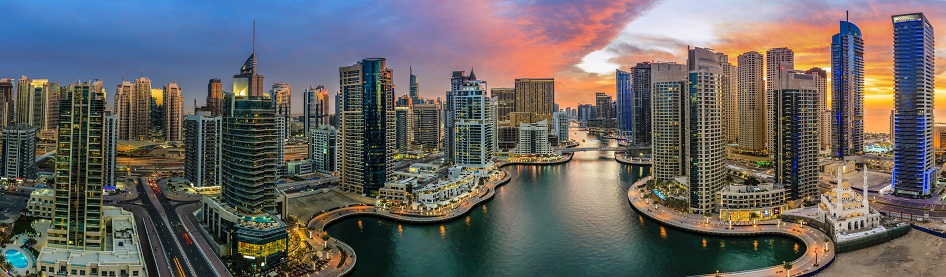 Дубай тур с екскурзовод на български езикВключено посещение на Рамката5 нощувки / 6 пълни дни!!!ПрограмаДен 129.12.22Среща на летище София / Терминал 2 с водача на групата. Полет за Дубай в 23:25 ч. с авиокомпания Fly Dubai. Пристигане на летище Дубай в 06:25 ч. Посрещане от фирмата партньор. Трансфер и настаняване в избрания хотел. Ден 2: 30.12.22Пристигане на летище Дубай в 06:25 ч. и трансфер. Полудневен тур на нов Дубай на Български език с включено посещение на Рамката по време на тура с последна спирка Дубай мол ( включено в пакетната цена)Турът има за цел да ви запознае с арабската култура и да ви покаже най-известните забележителности на Дубай, които в продължение на 30 години да се строили в пустинята. Обиколката ще ви върне назад във времето и ще ви покаже как са живели местните, ще ви запознае с невероятните нови проекти, превърнали града в един от водещите туристически и бизнес центрове. След среща с екскурзовода в лобито на хотела, обиколката ще започне от Дубай Марина - свободно време за снимки, където можете да видите и най-усуканата сграда в света Cayan Tower. Следващата ни спирка ще бъде „8-мото чудо на света“, най-големият изкуствен остров в света: Палм Джумейра. Ще научите интересни факти от строителството на острова, преди да стигнете до най-новата и популярна спирка „The Pointe“, която предлага най-добрата гледка към хотел Atlantis the Palm. След като направим снимки, ще продължим към „арабската Венеция“ или Мадинат Джумейра: красив комплекс в арабски стил с 3 хотела, различни ресторанти, безистени с арабски шалове, сувенири и арабски масла. Време за разходка и кафе. Преминавайки през квартал Джумейра, където живеят местните, се отправяме към Рамката ( Dubai Frame). Издигайки се на 150м. височина, ще се изкачите до върха с панорамен асансьор. От там ще имате възможност да видите от едната страна старата част на града, а от другата - новата. На слизане ще видите кратко филмче как местните си представят бъдещето в Емирствата. Последната ни спирка ще бъде Dubai Mall ( към момента най-големият мол в света с над 1200 магазина! Тук нашата обзорна обиколка приключва. По желание, (без трансфер на връщане):Качване на Бурж Кхалифа по светло: 60 евро/118 лв. на човекПосещение на аквариума в Дубай Мол: 35 евро/69 лв. на човекВечеря в Дубай Мол – 40 евро / 79 леваДжип Сафари в пустинята с трансфери и вечеря : 70 евро/118 лв. на човекДен 3: 31.12.22Закуска. Свободно време за плаж и развлечение или възможност задопълнителна екскурзия:Miracle Garden - Посещение на най-голямата градина с естествени цветя в света: 50 евро/98 лв. на човек при минимум 10 човекаДен 4: 01.01.23Закуска. Свободно време за плаж и развлечение или възможност задопълнителна екскурзия:Целодневен тур на Абу Даби* на Български език с включено посещение на двореца на Шейха “Qasr Al Watan”( 95 евро /186 лв. на човек, при 10 човека, 75 евро/147 лв. на човек, при 20 човека)Ден 5: 02.01.23Закуска. Свободно време за плаж и развлечение или възможност задопълнителна екскурзия: Арабска приказка (Тур на стария Дубай) със свободно време на пазарите,   обяд в традиционен ресторант и БОНУС посещение на музея на кафето и чаша кафе: 65 евро /127 лв. на човек при минимум 10 човекаКруиз с арабска галера по Дубай Марина с трансфери и вечеря Цена: 65 евро/127 лв. на човекКруиз с луксозна яхта по Дубай Марина с трансфери и вечеря от 5* хотелЦена: 90 евро  /176 лв. на човекДен 6: 03.01.23Закуска. Свободно време. По желание допълнителни екскурзии:Посещение на музея на бъдещето, само билет, без трансфер – 45 евро/88 лвТур на Палмата, с посещение на The View, Shopping avenue в Атлантис, наблюдаване на залеза от най-западната част на Палмата (с гледка към цялата Марина) и фото спирка към Бурж Ал Араб, с последна спирка The Pointe - 70 евро/139 лв. на човек при 10 човекаВечеря в The Pointe в ресторант с гледка към най-големите фонтани в света( без трансфери) – 40 евро / 79 леваДен 7:04.01.23Закуска. Свободно време.  Освобождаване на хотела. Трансфер до летище Дубай за полет до София в 18:40 ч. Пристигане на летището в София в 22:25 ч.Край на програмата!Пакетни цени Цените са валидни с Ранни записвания до 30.10.2022Пакетната цена включва: Самолетен билет София – Дубай - София с включени летищни такси с Fly DubaiЕдна бройка салонен багаж до 7 кг. с размер 56/45/25см на борда на самолетаЧекиран багаж 20 кг.Трансфер летище - хотел - летище5 нощувки със закуски в избрания от вас хотелОбзорна обиколка на Дубай с екскурзовод на български език Включено посещение на Рамката (Dubai Frame) по време на обзорната обиколкаВодач от България по време на цялото пътуване и целия престойОбслужване на български език по време на престоя в ДубайПакетната цена НЕ включва: Допълнителни екскурзииНОВОГОДИШНА ВЕЧЕРЯ – допълнително ще предложим оферти за Новогодишно тържество PCR тест - при необходимост, ТО предлага ваучери за отстъпка за лаборатории Рамус и КандиларовКетъринг по време на полетаЛични разходиТакса „Туристически Дирхам” в Дубай - заплаща се задължително и лично от туриста при настаняване хотела и се таксува на стая на вечер по: за Хотели 3* - AED 10; Хотели 4* - AED 15; за Хотели 5* - AED 20Застраховка „Отмяна на пътуване“ със ЗД „Евроинс“ ( застраховката покрива и евентуално заболяване от коронавирус)Цената за дете е валидна, когато детето не ползва доп. легло, а спи в това на родителите му.Начин на плащанеЗаписването се извършва срещу внесено предплащане в размер на 200 лв. от цената на организираното пътуване в лева;До 45 дни преди Тръгване	800.00BGN  на човек До 30 дни преди Тръгване	 100% на пълната цена на организираното пътуване в лева; 
Такси за прекратяване:Записаните туристи могат да прекратят договора при заплащане на следните такси за прекратяване:1. От деня, следващ деня на подписване на договора до 65 календарни дни преди датата на отпътуване  - такса в размер на 100 лв. на турист, (ако това не противоречи на анулационните условия на авиопревозвача при закупени самолетни билети и анулационните срокове за хотелско настаняване);2. Прекратяване от 64 до 45 дни преди датата на отпътуване – таксата за прекратяване е в размер на 50% от цената на организираното пътуване в лева;3. Прекратяване от 44 до 30 дни преди датата на отпътуване таксата за прекратяване е в размер на 80% от цената на организираното пътуване в лева;4. Прекратяване под 30 дни до датата на отпътуване таксата  за прекратяване е в размер на 100% от цената на организираното пътуване в лева.Туроператорът запазва правото на промяна при необходимост на часовете на излитане и на реда на провеждане на екскурзиите.Вид използван транспорт: СамолетАвтобус„Отмяна на пътуване“: ТО предоставя възможност за сключване на допълнителна  застраховка “Отмяна на пътуване” на ЗД «Евроинс”, по чл. 80, ал. 1, т.14 от Закона за туризма, покриваща разходите за анулиране на пътуването, за съкращаване и прекъсване на пътуването, поради здравословни причини на пътуващия, негови близки, неотложно явяване на дело, съкращаване от работа и др. Повече информация в офиса на фирмата.Туроператорът има сключена застраховка “Отговорност на Туроператора” по смисъла на чл.97 от Закона за туризма, с полица №: 03700100003838 на „ЗАСТРАХОВАТЕЛНО ДРУЖЕСТВО ЕВРОИНС” АД.ХотелДвойна стаяЕдинична стая3ти възрастен в двойна стая на доп. леглоДете с двама възрастни от 3 до 11 годиниPremier Inn Barsha Heights  3*1273 €/2489 лв.1685 €/ 3295 лвN/A838 евро / 1639 лв.